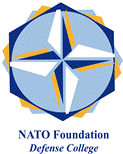 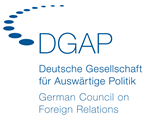 23/01/2016 PEurasia and Armed Radicalism Spaces, flows and finances of an evolving terrorism Restricted Seminarorganised by the NATO Defense College Foundationin cooperation with the German Council on Foreign Relations (DGAP)Berlin, the 27th of January 2016Venue: Berlin, AXICA Kongress- und Tagungszentrum, Pariser Platz 3.9,00-9,30 	Registration and welcome coffee 9,30-10,00	Welcome remarksAmb. Alessandro Minuto-Rizzo, President NATO Defense College Foundation *Amb. Harald Kindermann, Secretary General, German Council on Foreign Relations (DGAP) *	Opening remarksStefanie Babst, Head for Strategic Analysis Capability, Emerging Security Challenges, NATO HQ, Brussels *10,00-11,15	The diffusion and confusion of armed radicalismWhile Al Qaeda was a global network availing itself of existing recognised or de facto governments, other prominent radical armed groups have created a de facto entity that destroys established borders  and extends it influence to other “provinces”, also by incorporating older terror groups. What will be the development of the entity sprawling across SYRAQ? And how can governments of the wider region and NATO co-operate?Chair: Matteo Bressan, Middle East author and journalist, Rome *Peter Neumann, King’s College, London *Anne Giudicelli, president and founder of TERR(o)RISC, Paris *Oded Eran, Senior Researcher, Institute for National Security Studies, Tel Aviv *Q&A11,15-12,30Asiatic veterans and followersThe phenomenon of armed radicalism, although having a strong regional and local character, needs to be considered in its wider dimension: Middle Eastern developments reverberate in the rest of Asia, continental and insular alike. The panel tries to bring together an Asia-Pacific perspective from different angles including bigger and smaller countries.Chair:  Romeo Orlandi, Vice-President Osservatorio Asia, Imola *Alain Juillet, President Club des Directeurs de Sécurité des Entreprises, Paris *Zhou Qi, Senior researcher and executive director of National Strategy Institute, Tsinghua University, Beijing *Claude Salhani, Political analyst, Baku *		Q&A12,30-13,30		Light lunch13,30-15,00Post-Qaeda fundingFunding is actually considered the critical and still to be tackled dimension of terrorism. During the Cold War it was mainly a governmental undercover operation, while bin Laden succeeded in privatising and “liberalising” terrorist financing and operations. The panel explores the new and complex reality of terrorism financing in terms of covert private and public funding, criminal trafficking and money laundering.Chair: Henning Riecke, Head of Transatlantic Relations Program, German Council on Foreign Relations (DGAP), Berlin *Tom Keatinge, Director, Centre for Financial Crime and Security Studies, RUSI, London *Ernesto Savona, Director of Transcrime, Università Cattolica, Milan *Louise Shelley, Director of the TraCCC (Terrorism, Transnational Crime and Corruption Center), Fairfax, USA *Q&A15,00-15,10		Final remarks Karl-Heinz Kamp, President of the BAKS (Bundesakademie für Sicherheitspolitik), Berlin*  * confirmed                                                     Special thanks to PMG